Wichtige Notiz:Rückruf „Suede Worker Jacket“Es ist aufgefallen, dass Komponenten eines Artikels aus unserer jüngsten Herbst-Winter-2020-Kollektion, die Herren-Wildlederjacke in Gelb, Chrom VI enthalten können, das über die gesetzlichen Sicherheitsstandards hinausgeht und dann ein ernstes Gesundheitsrisiko für jeden darstellt, der es trägt oder sonstigen Umgang mit dem Produkt hat.Jeder, der im Besitz des Produkts ist, sollte das Tragen und Verwenden sofort einstellen.Trotz zweier negativer Tests von den weltweit bekannten Instituten SGS und INTERTEK wurde kürzlich ein Kleidungsstück im Veterinär- und Kundenschutzamt in Deutschland positiv auf Chrom VI getestet.Als Vorsichtsmaßnahme rufen wir alle Produkte zurück, da die Sicherheit unserer Kunden unsere höchste Priorität hat. Wir wenden uns daher an alle Kunden, die im Besitz des Produkts sind. Wir arbeiten jetzt mit unserem Lieferanten zusammen, um herauszufinden, wie dies geschehen ist, und wir werden sicherstellen, dass es nicht wieder vorkommt. Wir sind weiterhin der Qualität verpflichtet und entschuldigen uns für etwaige Unannehmlichkeiten, die dieser Sicherheitshinweis unseren Kunden verursachen kann.Der Artikel ist an den Produktidentifikationsnummern zu erkennen, die auf dem eingenähten Etikett für die Pflege der Kleidungsstücke aufgedruckt sind. Während der Artikel aus der aktuellen Herbst-Winter-20-Kollektion allgemein als Wildlederjacke in Gelb bezeichnet wird, lautet die genaue Referenz:MEN 20-FWMD (156872, # 3602 / Explorer Yellow)Aus reiner Vorsichtsmaßnahme möchten wir Sie zudem bitten, den folgenden Artikel ebenfalls zurück zu bringen. Dieser ist ebenfalls eine Wildlederjacke. Diese Artikel ist eine Damenjacke mit der Referenz:LADIES 20-FWLD (159403, #3791/Explorer Yellow)Die Produkte sollten an ein Scotch & Soda Geschäft zurückgesandt oder an Scotch & Soda versandt werden, um eine vollständige Rückerstattung einschließlich Versandkosten zu erhalten, ohne dass eine Quittung eingereicht werden muss.Bitte senden Sie eine E-Mail an unseren weltweiten Kundendienst, um weitere Informationen zu erhalten: Consumercare@scotch-soda.comVielen Dank für Ihr Verständnis in dieser Angelegenheit.Scotch & Soda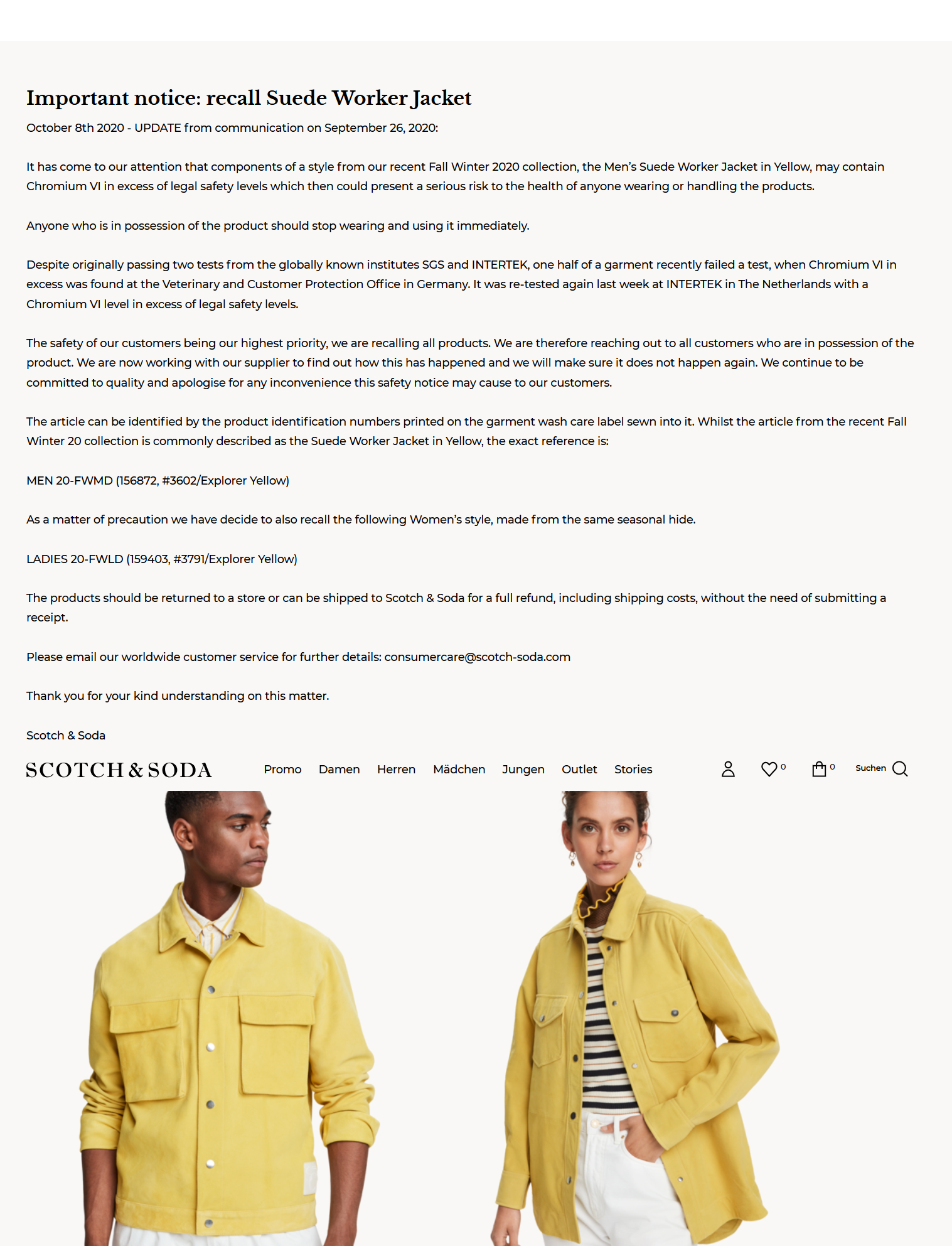 https://www.scotch-soda.com/de/de/jacket-recall.html